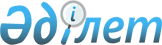 О внесении изменения в решение акима Талдысайского аульного округа от 31 октября 2011 года № 14 "О присвоении наименований безымянным улицам сел Талдысай и Енбек Талдысайского сельского округа Мугалжарского района"Решение акима Талдысайского сельского округа Мугалжарского района Актюбинской области от 11 мая 2017 года № 7. Зарегистрировано Департаментом юстиции Актюбинской области 18 мая 2017 года № 5499.
      В соответствии с Конституционным Законом Республики Казахстан от 3 июля 2013 года "О внесении изменений и дополнений в Конституционный закон Республики Казахстан и в некоторые законодательные акты Республики Казахстан по вопросам исключения противоречий, пробелов, коллизий между нормами права различных законодательных актов и норм способствующих совершению коррупционных правонарушений", со статьей 35 Закона Республики Казахстан от 23 января 2001 года "О местном государственном управлении и самоуправлении в Республике Казахстан" и статьей 50 Закона Республики Казахстан от 6 апреля 2016 года "О правовых актах", аким Талдысайского сельского округа РЕШИЛ:
      Сноска. Преамбула решения на казахском языке в редакции, текст на русском языке не меняется решением акима Талдысайского сельского округа Мугалжарского района Актюбинской области от 27.12.2018 № 12 (вводится в действие по истечении десяти календарных дней после дня его первого официального опубликования).


      1. Внести в решение акима Талдысайского сельского округа от 31 октября 2011 года № 14 "О присвоении наименований безымянным улицам сел Талдысай и Енбек Талдысайского сельского округа Мугалжарского района" (зарегистрированное в Реестре государственной регистрации нормативных правовых актов за № 3-9-157, опубликованное 14 декабря 2011 года в районной газете "Мұғалжар") следующее изменение:
      в реквизитах указанного решения на русском языке слово "аульного" заменить соответственно словом "сельского".
      2. Настоящее решение вводится в действие по истечении десяти календарных дней после дня его первого официального опубликования.
					© 2012. РГП на ПХВ «Институт законодательства и правовой информации Республики Казахстан» Министерства юстиции Республики Казахстан
				
      Аким Талдысайского сельского округа

К. Нургалиев
